Regionální centrum SPORT PRO VŠECHNY TřebíčFügnerova 8,  674 01 Třebíč,  tel. 739 052 730,  568 843 114,   cstv.trebic @seznam.czZpráva č. 12/17  ze schůze Rady RCSPV Třebíč ze  dne 5.12.2017.   Přítomni: Hloušek, Chaloupková, Kokeš, Špačková, Štěrba, Klímová, Coufal, Palátová  Omluveni : Proběhlé akce 11.11.2017   Zimní čtyřboj, krajská soutěž – Havl. Brod                 Krajské soutěže se zúčastnilo za RCSPV Třebíč 29 soutěžících (chl. – 14, dív.- 15)                 Zúčastněné odbory : Hrotovice 8, SK Valeč  4, Nám. Hus. 10, ZŠ Bartuškova 1, Nám. Kom. 6.                  Získali 5 zlatých a 3 bronzové medaile.17.-19.11.2017   Republikový sraz cvičitelů SPV – Žďár n.Sáz.                Z našeho RC o tento sraz nebyl  zájem.2 . Připravované akce:  8.12.2017   Mikulášská laťka – Náměšť.   Soutěž proběhne v tělocvičně ZŠ Nám. Husova. Termín přihlášek byl do 5.12.2017.3. Kalendář akcí RCSPV 2017   - viz PŘÍLOHA    Rada RCSPV připravila termínový kalendář akcí v r. 2018. Termíny se mohou ještě během      roku měnit z důvodu nepředvídaných okolností. O jejich případné změně budou odbory včas     informovány. Akce označené (?) zatím nemají stanoven termín, ten musí dodat organizátor.         4. Čerpání dotací z KASPV Vysočina ( prostředky přidělené z KÚ Vysočina)    Všem odborům, které o dotaci požádaly, byla dotace přidělena a peníze byly zaslány na       jejich  účet. Výše přidělené dotace pro odbory viz. PŘÍLOHA.  Různé:       -   POZOR, DŮLEŘITÉ  pro odbory                        Jedná se o informaci o dotačních programech vyhlášených MŠMT pro rok 2018.                        Zaměřte se na Program „ Můj klub“. Tento program je určen pro zákl. články a žádost je                         třeba podat do 29.12.2018.Všechny informace naleznete na stránkách MŠMT                        ( http:/www.msmt.cz/sport-1/vyhlaseni-dotacniho-neivesticniho-programu-muj-klub-na-                       rok. V případě nejasností se obraťte na kraj. sekretáře p. Kokeše.                     -  27.1.2018 proběhne v Třebíči soutěž v bowlingu mládeže – region,                        Propozice PŘÍLOHOU. Podrobné informace ve Zprávě č. 1/18. Přílohy:  -   Kalendář akcí 2018                 -   Propozice soutěže  Bowling mládeže                     -   Dotace pro odbory z KÚ Vysočina                 -   Kategorie soutěží pro rok 2018Příští schůze Rady RCSPV:   Úterý 2. ledna 2018                                                                                                                       .     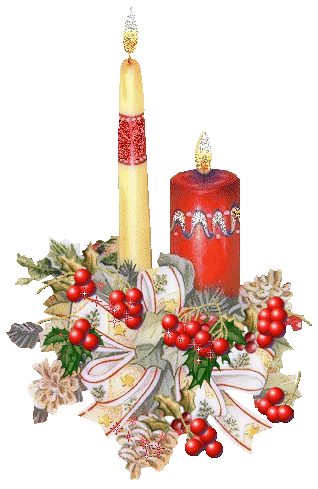                                                                               Mgr. Josef Štěrba,v.r.                                                                                   předseda Rady RCSPV TřebíčRADA RC TŘEBÍČ  VŠEM DĚKUJE ZA AKTIVNÍ SPOLUPRÁCI  V R. 2017, PŘEJEME SPOKOJENÉ VÁNOCE A V NOVÉM ROCE 2018 HODNĚ OSOBNÍCH I SPORTOVNÍCH ÚSPĚCHŮ!